1.12	根据第237号决议（WRC-15），在现有移动业务划分下，尽可能为实施演进的智能交通系统（ITS）考虑可能的全球或区域统一频段；背景情况智能交通系统（ITS）采用通信和计算技术，通过将先进的通信技术集成到交通基础设施、车辆和其他最终用户中，以此改进安全驾驶等交通应用并提高生产率。智能交通系统包含广泛的无线和有线信息和电子技术。2019年世界无线电通信大会（WRC-19）议项1.12及相关的第237号决议（WRC-15）的制定是一些主管部门努力协调智能交通系统（ITS）所用频谱的结果。自国际电联从20世纪90年代开始研究智能交通系统以来，智能交通系统环境发生了许多变化，包括计划引进新技术和使用各种频率范围。美洲国家提案NOC	IAP/11A12/1条款理由：	无需专门为智能交通系统确定频谱。通过制定可适用的ITU-R报告和建议书，可以实现区域和全球统一频谱。因此，无需根据本议项修改《无线电规则》或采取规则行动。NOC	IAP/11A12/2附录理由：	无需专门为智能交通系统确定频谱。通过制定可适用的ITU-R报告和建议书，可以实现区域和全球统一频谱。因此，无需根据本议项修改《无线电规则》或采取规则行动。SUP	IAP/11A12/3第237号决议（wrc-15）智能交通系统应用理由：	可通过制定ITU-R建议书和报告实现统一区域和全球频谱的研究。______________世界无线电通信大会（WRC-19）
2019年10月28日-11月22日，埃及沙姆沙伊赫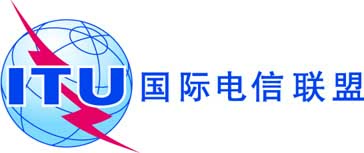 全体会议文件 11(Add.12)-C2019年6月24日原文：英文/西班牙文美洲国家电信委员会（CITEL）成员国美洲国家电信委员会（CITEL）成员国有关大会工作的提案有关大会工作的提案议项1.12议项1.12